ГБУК «ЦБС для детей»Детская библиотека-филиал № 7 им. Г.А. Черкашина Литературный дилижанс«Товарищам детям»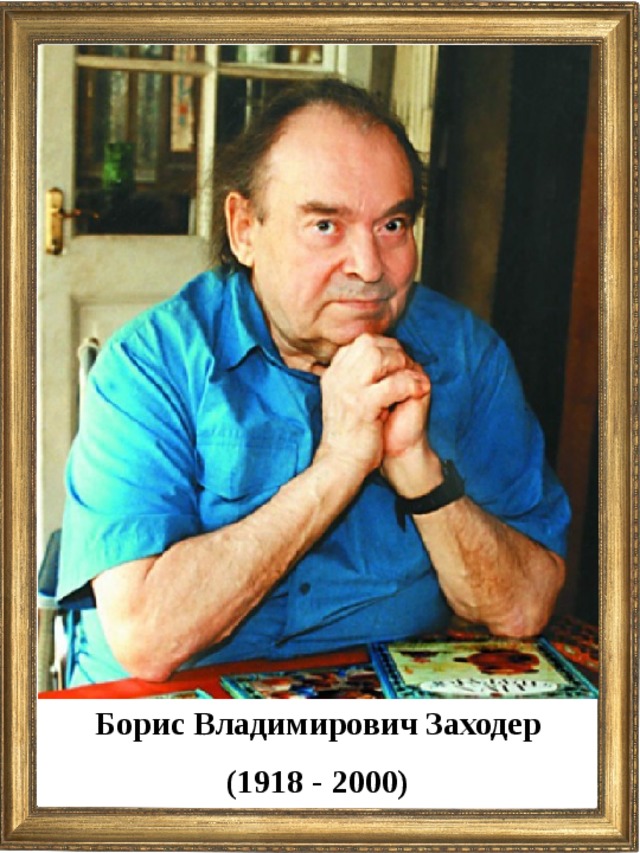 К 100-летию со дня рождения Бориса Владимировича Заходера(для учащихся 2-4 классов)                                                                     Сценарий подготовила                                                                      заведующий сектором                                                                       семейного чтения                                                                                                                                Черокова Л.П.                                                       2018г.План подготовки:Договориться с классным руководителем 2-В класса школы № 32 о проведении литературного дилижанса «Товарищам детям».Подобрать материалы по теме.Подготовить сценарий.Оформить книжную выставку «Товарищам детям».Создать слайд-презентацию.Подобрать видео-материал.Наглядное оформление:Портрет Заходера Б.В.Книжная выставка «Товарищам детям».           Список использованной литературы:   Заходер Б.В. Гимнастика для головастика : Сказка / Борис Владимирович Заходер. – М. : Дет. лит., 1990. – 20 с. : ил.   Заходер Б.В. Про всех на свете : Стихи и сказки /  Борис Владимирович Заходер. – М. : Дет. лит., 1990. – 384 с. : ил.   Заходер Б.В. Русачок / Борис Владимирович Заходер. - М. : Малыш, 1981. – 20 с. : ил.   Заходер Б.В. Стихи и сказки / Борис Владимирович Заходер. – М. : Росмэн, 2006. – 103 с. : ил.   Кэрролл Л. Алиса в стране чудес : Сказка, рассказанная Борисом Заходером / Льюис Кэрролл. – М. : Махаон, 2007. – 158 с. : ил.   Милн А.А., Заходер Б.В. Винни-Пух и Все-Все-Все / Алан Александер Милн, Борис Владимирович Заходер. – Ростов – на – Дону : Феникс, 1999. – 352 с.   Писатели нашего детства. 100 имен : Биографический словарь в 3 частях. Ч. 1 / Главный редактор С.И. Самсонов. – М. : Либерия, 1999. – 432 с.  Тубельская Г.Н. Детские писатели России. Сто тридцать имен : Биоблиографический справочник / Г.Н. Тубельская.  – М. : Русская школьная библиотечная ассоциация, 2007. – 492 с. : ил.